                                                                                                                                                                                                                                                                                                                                                                         Załącznik nr 1 do SWZFORMULARZ OFERTY Nazwa Wykonawcy/Wykonawców (w przypadku oferty wspólnej): ………………………………………………………………………………………………………………………………………………………………………………………………………………………………………………………………………………………………………………………….Adres: ………………………………………………………………………………………………………………………………………………….TEL.: ……………………………………………………..REGON: ………………………………………………..NIP: ……………………………………………………...KRS: …………………………………..………………….mail, na który zamawiający ma przesyłać korespondencję …………………………………………………………………..reprezentowany przez:……………………………………………………………………………………………………………………………………………………………(imię, nazwisko, stanowisko/podstawa do reprezentacji)Czy Wykonawca jest mikroprzedsiębiorstwem bądź małym lub średnim przedsiębiorstwem*:TAK: 	lub    NIE:       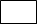 *zaznaczyć krzyżykiem odpowiednio    		                          Zamawiający:Zakład Gospodarki Komunalnej i Mieszkaniowej w Kamionku Sp. z o. o.Kamionek 25, 12-100 Szczytno		                      NIP: 7451853607Oferta w przetargu nieograniczonym  na podstawie Regulaminu udzielania zamówieńna wykonanie przedmiotu zamówienia w zakresie określonym w Specyfikacji Warunków Zamówienia, zgodnie z opisem przedmiotu zamówienia i warunkami umowy, 
za wynagrodzeniem w następującej wysokości:za cenę oferty brutto: …………………………………………………... złotych(słownie …………………………………………………………………………………………………………………………….……………… )cena netto………………………………………………………………………... złotychW celu dokonania oceny ofert pod uwagę będzie brana cena oferty brutto i obejmuje cały okres realizacji przedmiotu zamówienia określonego w Specyfikacji Warunków Zamówienia. Oświadczamy, że zapoznaliśmy się ze Specyfikacją Warunków Zamówienia i nie wnosimy do niej żadnych zastrzeżeń.Oświadczamy, że uzyskaliśmy wszelkie informacje niezbędne do prawidłowego przygotowania 
i złożenia niniejszej oferty.Oświadczamy, że jesteśmy związani niniejszą ofertą przez okres 30 dnia od dnia upływu terminu składania ofert.Oświadczamy, że przedmiot zamówienia zrealizujemy w terminie określonym w SWZ.Oświadczamy, że zapoznaliśmy się z postanowieniami umowy, określonymi w SWZ 
i zobowiązujemy się, w przypadku wyboru naszej oferty, do zawarcia umowy zgodnej 
z niniejszą ofertą, na warunkach określonych w SWZ, w miejscu i terminie wyznaczonym przez zamawiającego.Oświadczamy, że zamówienie zamierzamy / nie zamierzamy 1 powierzyć podwykonawcom 
w następujących częściach:Oświadczamy, że niniejsza oferta zawiera na stronach nr od ….. do …... informacje stanowiące tajemnicę przedsiębiorstwa w rozumieniu art. 11 ust. 4 ustawy z dnia 16 kwietnia 1993 r. o zwalczaniu nieuczciwej konkurencji (Dz. U. z 2020 r., poz.1913 z późn. zm.).Płatność za fakturę zostanie dokonana w terminie do 14 dni od daty wystawienia faktury VAT, na konto podatnika podane na fakturze. Ofertę niniejszą składamy na …………………….. stronach.WRAZ Z OFERTĄ składamy następujące oświadczenia i dokumenty: …………………………………………………………………………………………………………………………………………………..……………………………………………………………………………………………………………………………………………………..………………………………………………………………………………………………………………………………………..……………………………………………………………………………………………………………………………………………………………………..Wszelką korespondencję związaną z niniejszym postępowaniem należy kierować do:     Imię i nazwisko: ………………………………………………………………………………………………… Adres: …………………………………………………………………………………………………………………………………………. Telefon/e-mail: ………………………………………………………………………………………………………. ………………………………, dn. …………………….. r.			….………….......................................................................      (podpis(y) osób uprawnionych do reprezentacji        wykonawcy, w przypadku oferty wspólnej – podpis       pełnomocnika wykonawców)Lp.Nazwa podwykonawcyZakres/część zamówienia przewidziany do wykonania przez podwykonawcę 